Homework Menu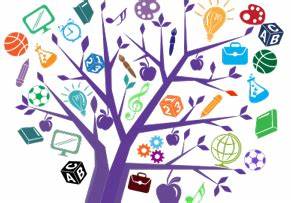 Year: 1       Teacher:  Miss JewittPlease choose 3 activities from this grid to complete each week- you can complete these activities in any order. Feel free to share photographs or comments about the learning that you are most proud of with your teacher via email.HistoryOur History topic is all about people who have influenced and made a difference, to the history of our country.I would like us to begin this topic by researching and finding out about our queen- Queen Elizabeth II. Some of you may have seen her speaking recently on TV. Using the internet and the PowerPoint below try to find out as much as you can about Queen Elizabeth.Queen Elizabeth PowerpointDiscuss with an adult what you have found out. Who is she? Where was she born? Where does she live? Does she have any children or grandchildren? Why is she important to our country? Can you write and/or draw about what you have found out?2 REJesus promises to send the Holy Spirit.I will not leave you alone’‘My Father will give you another friend’‘The Holy Spirit will help you and guide you’‘The Holy Spirit will show you how to live’ John 14Talk about how the Holy Spirit is helping you all the time in your everyday life. Complete the sentence/s ‘The Holy Spirit is helping me when I…’   Write or draw why you are doing special jobs and how the Holy Spirit is helping you to be Good News for others.3 ArtWatch the video in the following link and try to do your own detailed sketch of Queen Elizabeth II. Take your time and remember that you can pause the video and replay it as many times as you need to help you. Some of you may feel confident to just do your own sketch of the queen, do whatever you find easiest –I’m looking forward to seeing your brilliant art work!How to draw Queen Elizabeth II4 PETake part in P.E. with Joehttps://www.youtube.com/user/thebodycoach1Dance with Oti Mabusehttps://www.youtube.com/user/mosetsanagape5 MusicListen to Myleene’s Music Klasson YouTube and discuss how the songsmake you feel and draw apicture whilst listening to eachpiece of music.https://www.youtube.com/watch?v=8_cE4nU3VnE6 FrenchPractise counting to 10 in French. Play La Marelle at home to practice counting in French.https://www.bbc.co.uk/bitesize/clips/zrdg9j67 ScienceHow to Grow a Rainbow.We are seeing so many beautiful rainbows being created. Complete this science experiment to grow your own rainbow using items from your home. https://www.thebestideasforkids.com/grow-a-rainbow-experiment/8 GeographySing the Seven Continents Song to help you to learn all about the continents of the world.https://www.youtube.com/watch?v=K6DSMZ8b3LEUse an atlas or map of the world to write the name of one countries from each of the 7 continents.http://www.yourchildlearns.com/geography.htm9 DTThe Great Grub ClubVisit this colourful website which encourages you to make healthy eating choices, as well as to take plenty of exercise. It has lots of information on fruit and vegetables.Try to make one of the amazing recipes.http://www.greatgrubclub.com/10 PSHETake some time to practise some mindfulness through colouring and listening to calming music.https://www.youtube.com/watch?v=l7DVd3nwdaw11 Reading Write a review of your favourite book. Who is your favourite character? What was the best bit? Would you recommend it and why? Don’t forget to give it a star rating!You could use these to helphttp://www.primaryresources.co.uk/english/pdfs/simple_book_review.pdfhttp://www.primaryresources.co.uk/english/pdfs/DGbookreview.pdf12 Wildcard- choose your own!This is your chance to choose something that you would like to learn about, research or show me!Have fun and let your imagination run wild!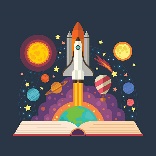 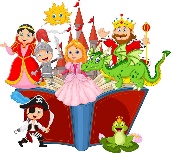 